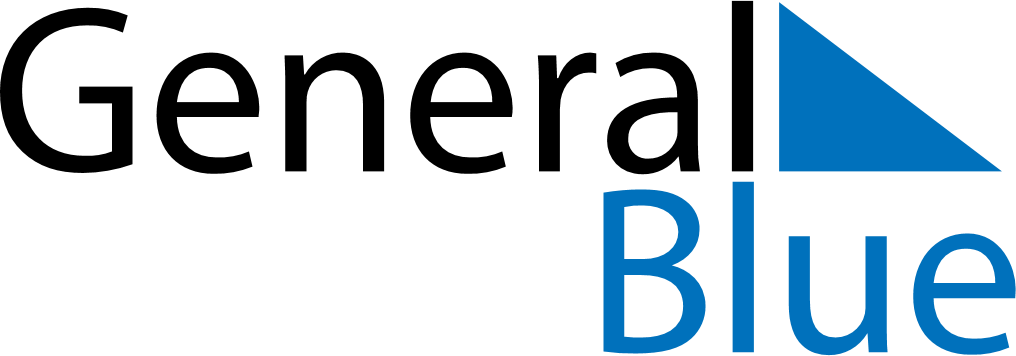 2021 - Q1Albania 2021 - Q1Albania 2021 - Q1Albania 2021 - Q1Albania 2021 - Q1Albania 2021 - Q1Albania JanuarySUNMONTUEWEDTHUFRISATJanuary12January3456789January10111213141516January17181920212223January24252627282930January31FebruarySUNMONTUEWEDTHUFRISATFebruary123456February78910111213February14151617181920February21222324252627February28FebruaryMarchSUNMONTUEWEDTHUFRISATMarch123456March78910111213March14151617181920March21222324252627March28293031MarchJan 1: New Year’s DayJan 2: New Year HolidayMar 2: League of Lezhë dayMar 7: Teacher’s DayMar 8: Mother’s DayMar 14: Summer DayMar 15: Summer Day (substitute day)Mar 22: Sultan Nevruz’s Day